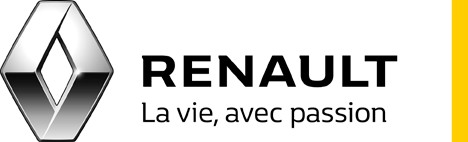 Tisková zpráva 29. ŘÍJNA 2020NOVÝ RENAULT MÉGANE GRANDCOUPÉ: PRESTIŽNÍ SEDAN S ELEGANTNÍM DESIGNEMNový Renault MÉGANE GrandCoupé získává elegantnější a vytříbenější vzhled.Interiér je modernizován 10,2palcovým přístrojovým štítem a 9,3palcovou obrazovkou multimediálního systému Renault EASY LINK.Je vybaven nejnovějšími technologiemi, novými asistenty řízení pro klidnější jízdu a účinným zážehovým motorem 1,0 TCe.Nový Renault MÉGANE GrandCoupé je součástí obnovy rodiny MEGANE. V Turecku, kde se vyrábí, zaznamenal skutečný úspěch a od začátku roku 2021 se bude prodávat v téměř třiceti zemích*.Mégane GrandCoupé vysoce oceňují zákazníci, kteří hledají elegantní sedan v segmentu C. Od jeho uvedení na trh v roce 2016 se ho prodalo 200 000 kusů. Prodává se v bezmála třiceti zemích, což přispívá k rozvoji značky Renault na mezinárodní úrovni. Nový Mégane GrandCoupé má propracovanější design a je vybaven nejnovějšími technologiemi pro co největší bezpečnost a pohodlí během jízdy.  Prosazuje svůj styl a zvyšuje svoji atraktivitu pro náročné zákazníky.Elegantnější a propracovanější design Součástí nového Mégane GrandCoupé jsou 100% LED světlomety LED Pure Vision, které zajišťují dokonalé osvětlení vozovky, přičemž disponují typickým světelným podpisem Renault ve tvaru písmene C. Vpředu se nachází nový nárazník a nová maska chladiče s chromovanými prvky. Pro lepší aerodynamiku jsou nově v přední části podběhů kol vzduchové deflektory. Po stranách je Nový Mégane GrandCoupé vylepšen novým designem blatníků a podsvícenými klikami dveří. Nový Mégane GrandCoupé je k dispozici v sedmi barvách exteriéru, včetně nového laku Šedá Highland. K dispozici jsou také nová kola od 16 do 18 palců.Ergonomický, modernizovaný a pohodlný interiérNový Mégane GrandCoupé je vybaven digitálním přístrojovým štítem o úhlopříčce až 10,2 palce. Jeho součástí je možnost replikace navigace, která velmi intuitivním způsobem personalizuje zážitek z jízdy. Dále je v palubní desce zabudována (v závislosti na úrovni výbavy) nová 9,3palcová multimediální obrazovka. Prostřednictvím svého nového multimediálního systému připojeného k Renault EASY LINK nabízí všechny funkce navigace a infotainmentu a také nastavení MULTI-SENSE. Pro větší ergonomii jsou ovládací prvky asistentů řízení seskupeny na volantu a ovládací prvky na středové konzoli jsou přístupnější.Nový Mégane GrandCoupé je dále vybaven bezrámečkovým elektrochromatickým vnitřním zpětným zrcátkem a chromovanými prvky na ovládacích prvcích klimatizace. Interiér je doladěn novým čalouněním. Elektricky nastavitelné sedadlo (k dispozici volitelně) nyní umožňuje řidiči zaujmout pohodlnější polohu při řízení.Personalizovaný zážitek z jízdyMultimediální systém Renault EASY LINK, který těží z nového, plynulejšího a intuitivnějšího rozhraní, lze používat jako chytrý telefon a integruje rozpoznávání hlasu, telefonování s kompatibilitou Android Auto a Apple CarPlay, jakož i navigaci s vyhledáváním adres Google, cen paliva a dopravních informací v reálném čase. Prostřednictvím nabídky Renault EASY CONNECT umožňuje aplikace pro chytré telefony MY Renault nové využití propojené mobility uvnitř i vně vozidla: interakci na dálku, lokalizaci vozidla, navigaci od dveří ke dveřím atd. Technologie Renault MULTI-SENSE, se svými čtyřmi jízdními režimy (Eco, Comfort, Sport a MySense – v závislosti na motoru), se stále vyvíjí, aby byl zážitek z jízdy ještě více pohlcující. Mezi nové funkce patří vylepšená ergonomie pro větší intuitivnost a zjednodušené nastavení, nové barvy ambientního osvětlení a aplikace R-Sound pro zvuk motoru. Přístrojový štít (7 a 10,2 palce) nabízí přizpůsobitelný displej, který lze přizpůsobit pomocí widgetů, jako je spotřeba paliva v režimu Eco a výkon v režimu Sport.Nové pomůcky při řízení pro větší bezpečnostNový Mégane GrandCoupé obsahuje nové pomůcky při řízení, díky nimž je řízení bezpečnější a příjemnější: - Adaptivní tempomat s funkcí Stop & Go udržuje při určité rychlosti stálý odstup za vozidlem jedoucím vpředu a reguluje zrychlení a brzdění vozidla.- Systém aktivního nouzového brzdění je vylepšen o detekci chodců. Maximalizuje bezpečnost tím, že řidiče upozorní na nebezpečnou situaci a pokud ten nezareaguje, může samovolně zabrzdit. - Systém Rear Traffic Alert - upozornění před přijíždějícími vozidly při couvání - rozpozná blížící se překážku a upozorní řidiče při couvání.Dále byla pro větší pohodlí ve městě vylepšena funkce parkovací brzdy Auto-Hold, která umožňuje řidiči zůstat stát s uvolněnou brzdou. Nový Mégane GrandCoupé i nadále obsahuje pomůcky, které zajišťují bezpečnější a pohodlnější jízdu, jako je varování před opuštěním jízdního pruhu, systém sledování únavy řidiče a systém sledování mrtvého úhlu.Řada motorizací vylepšených o 1.0 TCeNový Mégane GrandCoupé nabízí širikou škálu motorů, přizpůsobených mnoha různým způsobům využití ze strany zákazníků a kompatibilních s novými předpisy stanovenými normou Euro 6D FULL:- Z benzinových motorizací je zde zcela nový motor s přímým vstřikováním 1,0 TCe ve verzi s výkonem 114 k (s manuální převodovkou) optimalizovaný pro snížení spotřeby paliva a emisí CO2. Motor 1.3 TCe, který je vybaven filtrem pevných částic, je i nadále k dispozici ve verzi s výkonem 140 k (s šestistupňovou manuální převodovkou a sedmistupňovou dvouspojkovou automatickou převodovkou EDC.- Naftový motor 1,5 Blue dCi bude k dispozici ve verzi s výkonem 115 k (se šestistupňovou manuální převodovkou a sedmistupňovou dvouspojkovou automatickou převodovkou EDC).„Pět let poté, co byl v roce 2016 uveden Mégane GrandCoupé na trh, přistoupil Renault k renovaci tohoto prestižního sedanu s uhlazenými liniemi, a to vylepšením všech vlastností, jimiž tak proslul, pokud jde o požitek z jízdy a pohodlí. Nový Mégane GrandCoupé nabízí každému zákazníkovi personalizovaný zážitek z jízdy pomocí nových technologií, jako je systém Renault EASY LINK, propracovaný interiér se stylovými povrchovými úpravami a nový účinnější zážehový motor 1,0 TCe. Asisteni řízení nejnovější generace završují technologickou nabídku modelu Nový Mégane GrandCoupé. “Marion Humeau, ředitelka marketingu kompaktních vozů, Groupe Renault.* Země, kde je nový Mégane Sedan uveden na trh: Saúdská Arábie, Bulharsko, Chorvatsko, Egypt, Spojené arabské emiráty, Estonsko, Maďarsko, Irsko, Izrael, Lotyšsko, Litva, Maroko, Polsko, Portugalsko, Česká republika, Rumunsko, Srbsko, Slovensko, Slovinsko, Tunisko, Turecko a Ukrajina.O společnosti Renault Skupina Renault, výrobce automobilů od roku 1898, je mezinárodní skupina přítomná ve 134 zemích, která v roce 2019 prodala téměř 3,8 milionu vozidel. Dnes má po celém světě více než 180 000 zaměstnanců, 40 výrobních závodů a 12 700 prodejních míst. Aby mohla dostát hlavním technologickým výzvám budoucnosti a pokračovat ve své strategii ziskového růstu, spoléhá se na svůj mezinárodní rozvoj. Spoléhá se na komplementaritu svých pěti značek (Renault, Dacia, Renault Samsung Motors, Alpine a LADA), elektromobil a jedinečné spojenectví s společnostmi Nissan a Mitsubishi Motors. Se 100 % týmem Renault, který se od roku 2016 účastní mistrovství světa Formule 1, je značka zapojena do motoristického sportu, který skutečným vektorem inovací a proslulosti.RENAULTJitka SKALIČKOVÁPR manager a tisková mluvčí+420 222 3390111, +420 602275168jitka.skalickova@renault.czwww.media.renault.comwww.group.renault.comTwitter : @Groupe_Renault https://www.instagram.com/renault_cz/https://www.facebook.com/renault.cz/https://www.youtube.com/user/renaultCZE